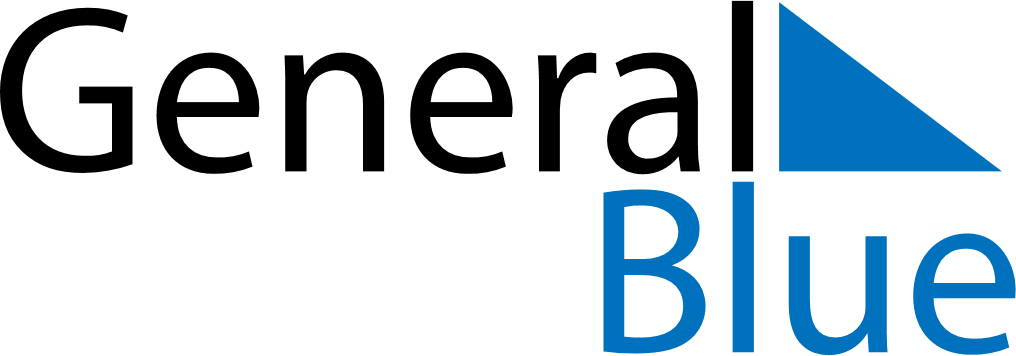 August 2018August 2018August 2018August 2018CameroonCameroonCameroonMondayTuesdayWednesdayThursdayFridaySaturdaySaturdaySunday1234456789101111121314151617181819Assumption2021222324252526Feast of the Sacrifice (Eid al-Adha)2728293031